Grupo de Trabajo sobre el Desarrollo Jurídico del Sistema de La Haya para el Registro Internacional de Dibujos y Modelos IndustrialesSéptima reuniónGinebra, 16 a 18 de julio de 2018PROYECTO DE ORDEN DEL DÍApreparado por la SecretaríaApertura de la reuniónElección del presidente y de dos vicepresidentesAprobación del orden del díaVéase el presente documento.Aprobación del proyecto de informe de la sexta reunión del Grupo de Trabajo sobre el Desarrollo Jurídico del Sistema de La Haya relativo al Registro Internacional de Dibujos y Modelos IndustrialesVéase el documento H/LD/WG/6/7 Prov.Propuesta de modificación de la Regla 3 del Reglamento ComúnVéase el documento H/LD/WG/7/2.Propuesta de modificación de las Instrucciones AdministrativasVéase el documento H/LD/WG/7/3.Cuestiones en torno a la disponibilidad pública de las notificaciones de denegaciónVéase el documento H/LD/WG/7/4.Consideraciones relativas a la posible ampliación del régimen lingüísticoVéase la propuesta de la delegación de la Federación de Rusia (documento H/LD/WG/7/5).*Otros asuntosResumen de la presidenciaClausura de la reunión[Fin del documento]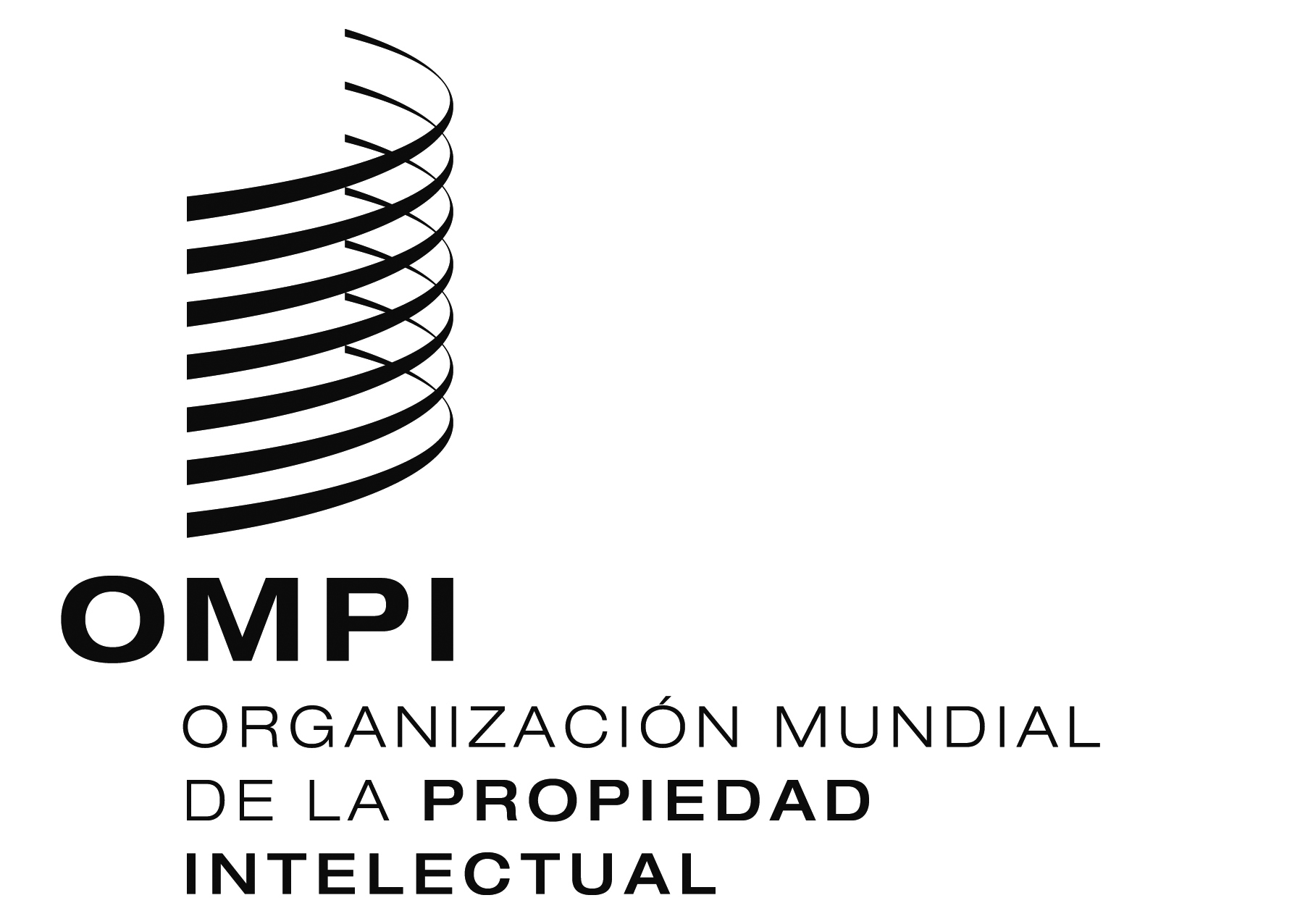 Sh/ld/wg/7/1 Prov. 3h/ld/wg/7/1 Prov. 3h/ld/wg/7/1 Prov. 3ORIGINAL: InglésORIGINAL: InglésORIGINAL: InglésFecha: 10 de julio de 2018Fecha: 10 de julio de 2018Fecha: 10 de julio de 2018